The power of the blessingBLESS, BLESSED, BLESSEDNESS, BLESSING "To cause to prosper, to make happy, or to pronounce happy, to bestow blessings on," (from Vine's Expository Dictionary of Biblical Words)“Blessed and happy and enviably fortunate and spiritually prosperous; in the state in which the born-again child of God enjoys and finds satisfaction in God's favor and salvation, regardless of his outward conditions” (Amplified Bible)1) Mount Gerizim and Mount EbalJoshua 8:30-35, (Deuteronomy 11:26-32, chapter 27) The Blessings of Obedience - Deuteronomy 28:1-14, 47, 61The blessings of Abraham belong to us – Galatians 3:13-14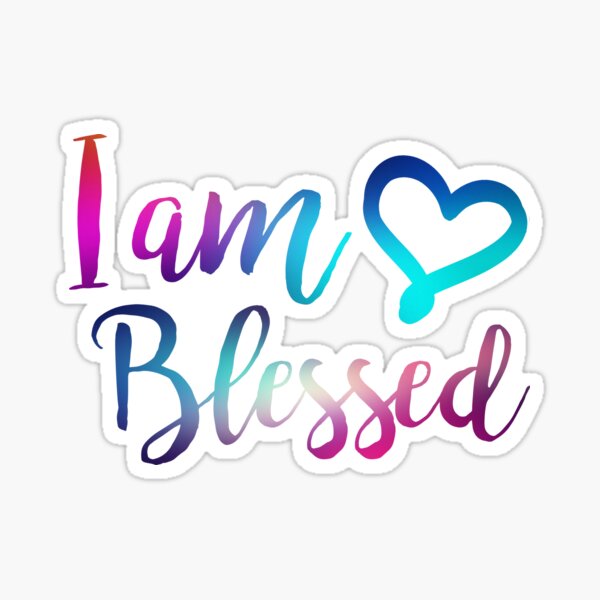 2) The Father’s blessingGenesis 27:30-373) Jesus blesses the childrenMatthew 19:13-154) The blessing on your food Exodus 23:25, John 6:11, 1 Thessalonians 5;18Jewish blessing prior to eatingBlessed are You, LORD our God, King of the universe, Who brings forth bread from the earth. 5) The blessing breaks ever word curse Luke 6:286) The Aaronic blessing Numbers 6:22-26Tithe and giving exhortation:The Blessing of the Lord makes rich – Proverbs 10:22, Genesis 26:12-14, 39:1-5